Вопрос 3. Содержание общего образования в современной школе. Характеристика нормативных документов, определяющих содержание образования: Государственный образовательный стандарт. Базисный учебный план, учебная программа. Основные ступени образования, преемственность ступеней образования. Основные компоненты содержания образования (информация, знания, умения, навыки, опыт учебной и творческой деятельности, эмоционально-ценностное отношение к действительности, готовность к деятельности), их функции. Понятие стандарта в образовании. Характеристика особенностей федеральной и национально-региональной частей стандарта. Базисный учебный план: краткая характеристика его структуры и содержания. Учебная программа, ее структура и требования к содержанию.Основные ступени и формы образования:Дошкольное образованиеШколаПрофессиональное образованиеВ Российской Федерации установлены следующие образовательные уровни:1. основное общее образование;2. среднее (полное) общее образование;3. начальное профессиональное образование;4. среднее профессиональное образование;5. высшее профессиональное образование;6. послевузовское профессиональное образование (повышение квалификации).В Российской Федерации установлены следующие ступени высшего профессионального образования:-высшее профессиональное образование, подтверждаемое присвоением квалификации (степени) «бакалавр» (н 4 года);-высшее профессиональное образование, подтверждаемое присвоением квалификации «дипломированный специалист» (5 – 5,5 лет);-высшее профессиональное образование, подтверждаемое присвоением квалификации (степени) «магистр» (6 лет).Преемственность ступеней образования.Под преемственностью в педагогических процессах и явлениях понимается такая связь старого с новым и нового со старым, когда возникающие в условиях этой связи диалектические противоречия разрешаются путем организованного взаимодействия соответствующих компонентов. Актуальность проблемы преемственности обусловлена, в первую очередь, гуманизацией образования в целом, а также созданием в соответствии с Законом Российской Федерации «Об образовании» (1992) школ нового типа: лицеев, гимназий, комплексов «детский сад - школа» и т.д.Категория преемственности используется в психолого-педагогической и методической литературе для раскрытия межпредметных и внутрипредметных связей в учебных предметах; для обозначения связей между учебными и воспитательными учреждениями; для характеристики взаимозависимостей между компонентами учебно-воспитательной деятельности по мере продвижения обучаемых от поступления до выпуска из учебных заведений разного типа. Преемственность должна охватывать цели и содержание образования, а также формы его организации и методические приемы. Преемственность целей и содержания подразумевает их соотношение на различных этапах обучения.Так, цели обучения на начальном этапе должны соотноситься с конечными целями образования в целом.В системе преемственного образования «детский сад - школа» обучение и воспитание в детском саду и начальной школе рассматривается как начальная ступень этого процесса. Поэтому их цели являются промежуточными, т.е. они должны отражать то, что планируется получить на выходе при условии, что процесс обучения будет продолжаться в данном комплексе на протяжении всех лет обучения. Такой вид преемственности мы называем целевым. Целевую преемственность обеспечит комплексный подход к реализации целей учебно-воспитательного процесса.Управленческая преемственность обеспечивает возможность прогнозирования процесса развития образовательного учреждения, творческий рост и профессиональную культуру, стимулирования и оценки результатов творческого поиска одного педагога, научное руководство и организаторскую работу по внедрению науки в практику.Структурно-организационная преемственность учебных заведений разного уровня (от дошкольного воспитания до последипломного и неформального образования) означает «жесткую» структуру образовательных комплексов, при которой отсутствие какого-либо звена нарушит функционирование комплекса в целом. При соблюдении структурно-организационной преемственности «выход» низшей ступени образования естественным образом «стыкуется» со «входом» последующей ступени.С психологической точки зрения преемственность представляет собой такой принцип, при котором предыдущий период развития содержит предпосылки для возникновения последующих психических новообразований.Психологическая преемственность требует учета возрастных особенностей детей, их ведущего типа деятельности, сензитивных периодов и в то же время способствует снятию психологических трудностей адаптационных «переходных» периодов.Однако преемственность образования - это прежде всего преемственность его содержания, т.е. непрерывное развитие предметно-содержательного компонента, который включается в общую логику развертывания курса в целом, а именно создание на каждом этапе базы для последующего изучения учебного предмета на более высоком уровне за счет расширения и углубления тематики, путем обеспечения «сквозных» линий в содержании, повторений, пропедевтики, а также использование принципа концентричности в организации содержания учебных программ и межпредметных связей.В качестве основы реализации преемственности различных ступеней и уровней непрерывного образования необходимо выделить фундаментальное содержание, закладываемое в базовых звеньях, начиная со способов общения, умения читать, считать, писать и кончая основами соответствующих отраслей знаний и сфер деятельности.Содержательная преемственность обеспечивается также через федеральный компонент программы.Технологическая преемственность находит свое выражение во взаимодействии применяемых на разных ступенях образовательной лестницы средств, форм и методов обучения, характеризует требования, предъявляемые к знаниям и умениям учащихся на каждом этапе обучения, а также к формам и приемам объяснения нового материала.В целом, мы предполагаем, что эффективность обучения в системе непрерывного образования зависит от решения проблем обеспечения управленческой, структурно-организационной, содержательной, целевой, технологической и психологической преемственности.Основные компоненты содержания образования:Соответствие основных компонентов содержания общего образования структуре базовой культуры личности. Исходя из концепции И. Я. Лернера и М. Н. Скаткина, они могут быть представлены как когнитивный опыт личности, опыт практической деятельности, опыт творчества и опыт отношений личности.Знания как основной элемент содержания общего образования - это результат познания действительности, законов развития природы, общества и мышления. В них выражается обобщенный опыт человечества, накопленный в процессе социально-исторической практики.Содержание общего среднего образования, по И. Я. Лернеру и М. Н. Скаткину, включает в себя следующие виды знаний:-основные понятия и термины, отражающие как повседневную действительность, так и научные знания;-факты повседневной действительности и науки, необходимые для доказательства и отстаивания своих идей;-основные законы науки, раскрывающие связи и отношения между разными объектами и явлениями действительности;-теории, содержащие систему научных знаний об определенной совокупности объектов, о взаимосвязях между ними и о методах объяснения и предсказания явлений данной предметной области;-знания о способах научной деятельности, методах познания и истории получения научного знания;-оценочные знания, знания о нормах отношений к различным явлениям жизни, установленным в обществе.Когнитивный опыт личности как компонент содержания общего образования и базовой культуры включает в себя систему знаний о природе, обществе, мышлении, технике, способах деятельности, усвоение которых обеспечивает формирование в сознании учащихся научной картины мира, вооружает их диалектическим подходом к познавательной и практической деятельности. Он по праву считается основным, поскольку без знаний невозможно ни одно целенаправленное действие.Опыт осуществления способов деятельности (практический опыт) включает в себя знания об этих способах, которые присутствуют уже в первом компоненте содержания общего образования и базовой культуры личности. Без таких знаний нельзя усвоить ни один способ деятельности, но этих знаний недостаточно. Нужно знать, как их применять, т. е. овладеть умениями и навыками, выработанными человечеством. Умения - внешние или внутренние действия, выполняемые на основе знаний в соответствии с поставленными задачами и условиями. Навыки - частично автоматизированные действия.Внешние (практические) и внутренние (интеллектуальные) навыки и умения могут быть общими для все учебных предметов (составить план, выделить существенное, сравнить, сделать выводы и т.п.) и специфическими, формирующимися и проявляющимися только в рамках отдельных учебных предметов (решение физических или математических задач, постановка опытов по химии и т. п.).К общеинтеллектуальным умениям и навыкам вплотную примыкают общеучебные: конспектирование, аннотирование, работа с учебником, словарями, справочниками и т.п.Таким образом, практический компонент содержания общего образования представлен системой общих интеллектуальных и практических умений и навыков, являющихся основой конкретных видов деятельности и обеспечивающих способность молодых людей к сохранению культуры. К этим видам деятельности относятся познавательная, трудовая, художественная, общественная, ценностно-ориентировочная, коммуникативная.Познавательная (учебная и внеучебная) деятельность расширяет кругозор школьника, приобщает его к чтению как одному из важнейших средств познания мира, развивает любознательность и формирует потребность в самообразовании, способствует интеллектуальному развитию и является средством овладения научными знаниями.Трудовая деятельность направлена на создание, сохранение и приумножение материальных ценностей (предметов культуры). Это может быть самообслуживающий, общественно-полезный и производительный труд. Организация трудовой деятельности предполагает сочетание бескорыстной и оплачиваемой работы, что необходимо для формирования уважительного отношения к материальным ценностям как средствам существования человека.Художественная деятельность развивает эстетическое мироощущение, потребность в прекрасном, способность к художественному мышлению и тонким эмоциональным отношениям, стимулирует художественную самодеятельность учащихся.Общественная деятельность содействует социализации школьника, формирует его гражданскую позицию, приобщает к активному преобразованию действительности.Ценностно-ориентировочная деятельность направлена на рациональное осмысление учащимися общечеловеческих и этнических ценностей, осознание личной причастности к миру во всех его проявлениях, становление их как субъектов социальных отношений.Коммуникативная деятельность представляет собой прежде всего свободное общение в виде специально организованного досуга учащихся, когда оно освобождено от предметной цели и когда содержанием и целью деятельности становится общение с другим человеком как ценностью.Важно заметить, что перечисленные виды деятельности, в свою очередь, оказывают обратное влияние на содержание общего образования, т. е. выступают существенным источником его предметного наполнения.Опыт творческой деятельности как компонент содержания общего образования и базовой культуры личности призван обеспечить готовность школьника к поиску решений новых проблем, к творческому преобразованию действительности. Его специфика состоит в том, что он не совпадает с содержанием первых двух компонентов. В противном случае, приобретя любым способом знания и умения, каждый человек был бы подготовлен к творческой деятельности. Однако ни объем знаний, приобретенных в готовом виде, ни умения, освоенные по образцу, не могут обеспечить развитие творческих возможностей человека.Опыт творческой деятельности, отмечают И.Я. Лернер и М.Н. Скаткин, человечество накапливало постепенно. И хотя не во всякой деятельности он формируется и проявляется, творчеству можно научить, но по-иному, чем учат знаниям и умениям.Конкретное содержание опыта творческой деятельности и ее основные черты проявляются в следующем:-самостоятельный перенос знаний и умений в новую ситуацию;-видение новой проблемы в знакомой ситуации;-видение структуры объектами его новой функции;-самостоятельное комбинирование известных способов деятельности в новый способ деятельности;-нахождение различных способов решения проблемы и альтернативных доказательств;-построение принципиально нового способа решения проблемы, являющегося комбинацией известных.При решении той или иной проблемы основные черты творческой деятельности проявляются в различном сочетании и с разной силой. В самой сущности творческой деятельности заключена та ее особенность, что для ее осуществления нельзя указать систему действий. Эти системы создаются самой личностью.Опыт отношений личности как компонент содержания общего образования и базовой культуры личности может быть рассмотрен как система мотивационно-ценностных и эмоционально-волевых отношений. Его специфичность состоит не в знаниях и не в умениях, хотя он и предполагает их, а в оценочном отношении к миру, к деятельности, к людям. О значимости этого компонента содержания общего образования писал К. Д. Ушинский: «Ничто - ни слова, ни мысли, ни даже поступки наши не выражают так ясно и верно нас самих и наши отношения к миру, как наши чувствования».Эмоции и чувства всегда содержательны и есть особая форма отражения действительности. Культура чувств, подлежащая воспитанию у учащихся, не совпадает с культурой мышления, с объемом и системностью знаний. Это особый феномен, являющийся следствием социального развития человека. Опыт отношений человека вместе со знаниями и умениями есть условие формирования системы ценностных ориентации, идеалов, а в конечном итоге - и мировоззрения личности.Все компоненты содержания общего образования и базовой культуры личности взаимосвязаны. Умения без знаний невозможны, творческая деятельность осуществляется на основе определенных знаний и умений, воспитанность предполагает знание о той действительности, к которой устанавливается то или иное отношение, о той деятельности, которая вызывает те или другие эмоции, предусматривает поведенческие навыки и умения.Пока человек только знает о нормах поведения, даже ведет себя как принято, но делает это вопреки отрицательной оценке этих норм или при равнодушии к ним, его нельзя считать воспитанным. Пока человек только осведомлен о мировоззренческой идее, использует ее для объяснения каких-либо явлений действительности, но не убежден в ее истинности, и, следовательно, эта идея не вызывает в нем эмоционального отношения, до тех пор она не является частью его мировоззрения.Научное мировоззрение личности характеризует высокий уровень ее развития, однако само по себе оно еще не обеспечивает прочности ее мировоззрения. Необходима и глубокая внутренняя убежденность в истинности того или иного знания. Суть убеждений заключается не только в знании, но и во внутренней потребности поступать, действовать именно так, а не иначе.Мировоззрение личности представляет собой совокупность положений и идей, теоретических принципов и ценностных ориентации, которыми человек сознательно руководствуется в истолковании явлений окружающей действительности и которые определяют содержание, направление и характер его преобразующей деятельности. Научным считается мировоззрение, характеризующееся такими чертами, как диалектичность, историчность, эволюционность. Такое мировоззрение отражает научную картину мира, складывающуюся на основе обобщений современных концепций развития природных и социальных явлений. Образ научной картины мира позволяют формировать все учебные дисциплины, но в особенности - обобщающие (общетеоретические). Однако в силу названных черт мировоззрение личности не может раз и навсегда быть связанным с признанием какого-то одного образа мира.Мировоззрение личности имеет свою структуру, которая может быть представлена тремя компонентами. Прежде всего это мироощущение, проявляющееся уже в раннем детстве. Второй компонент - знания (миропонимание) как система наиболее общих понятий о действительности. При этом мировоззрение будет истинным в том случае, если научными, истинными являются знания. Однако недостаточно освоить научные знания, необходимо еще верить в их истинность, т. е. иметь убеждения. Это третья структурная часть мировоззрения. Убежденностью вообще называют уверенность в истинности или ложности каких-либо представлений, мыслей, идей. Убеждения. важны для осуществления любого вида деятельности.Знания и убеждения - не одно и то же. Знания, взгляды объективно бывают либо истинными, либо ложными. Что касается убеждений, то они не бывают ни истинными, ни ложными, а только существуют или не существуют. Убеждение есть не истина, а признание или непризнание истины. Когда ложь принимается за истину, то имеет место слепая вера.Человека, имеющего устойчивые убеждения, называют идейно убежденным. В зависимости от того, какие идеи, знания лежат в основе убеждений, различают политические, нравственные, научные убеждения, а также эстетические пристрастия. Идейная убежденность - это интегральная характеристика сознания человека, означающая его приверженность к определенной идее, руководствуясь которой он живет. Идейная убежденность выражается в направленности личности, ее гражданской позиции и социальной зрелости.Государственный стандарт общего образования включает три компонента:1. Федеральный компонент гос. стандарта общего образования – 75 % учебного времени, обязателен для всех. 2. Региональный компонент – 10 % учебного времени, узкий – по областям (регионам).3. Школьный компонент – 10 % учебного времени. А также:  5 % - чрезвычайные ситуации (карантины, морозы и т.д.)Начиная с 2001 года, когда был начат эксперимент по переходу на 12-летнее обучение, был введён 4ый компонент — ученический: консультации, двигательные занятия и т. д. Но они не относятся к максимальной учебной нагрузке, поэтому являются необязательными для учеников.«Государственный образовательный стандарт Свердловской области» – содержит как федеральный, так и региональный компонент. Содержание образования отражено в следующих документах:1. Закон об образовании.2. Федеральный государственный образовательный стандарт (ФГОС).3. Базисный учебный план средней общеобразовательной школы.4. Школьный учебный план (перечень предметов и часов, отведенных на эти предметы).5. Учебные программы.6. Учебные книги, пособия, учебники.Понятие стандарта происходит от английского слова standart, означающего норму, образец, мерило. Основное назначение стандартов состоит в такой организации и регулировании отношений и деятельности людей, которая направлена на производство продукции с определенными свойствами и качествами, удовлетворяющими потребности общества.ГОСТ – основной нормативный документ, в котором отражено минимальное содержание программ и максимальный объем нагрузки на учащихся, требования к уровню подготовки выпускников.Государственный стандарт общего образования (wiki) — нормы и требования, определяющие обязательный минимум содержания основных образовательных программ общего образования, максимальный объём учебной нагрузки обучающихся, уровень подготовки выпускников образовательных учреждений, а также основные требования к обеспечению образовательного процесса (в том числе к его материально-техническому, учебно-лабораторному, информационно-методическому, кадровому обеспечению).Наряду с законом "Об образовании" стандарт образования является основным нормативным документом, несущим толкование определенной части Закона.В законе Российской Федерации "Об образовании" в редакции, введенной в 1996 г., предусмотрено, что государственными органами власти нормируется лишь минимально необходимый уровень образованности. Определение же содержания образования сверх этой нормы находится в компетенции образовательных учреждений. Вот почему в государственном стандарте общего среднего образования выделяются три уровня: федеральный, национально-региональный и школьный. Федеральный компонент обеспечивает единство школьного образования в стране и включает в себя в полном объеме такие образовательные области, как математика и информатика, и частично - окружающий мир, искусство, технология, в которых выделяются учебные курсы общекультурного и общенационального значения. Национально-региональный компонент содержит нормативы в области родного языка и литературы, истории, географии, искусства, трудовой подготовки и др. Они относятся к компетенции регионов и учреждений образования.Наконец, стандартом устанавливается объем школьного компонента содержания образования, отражающего специфику и направленность отдельного образовательного учреждения. Структура учебного плана школы в значительной мере обусловлена необходимостью отражения в нем инвариантной и вариативной частей. Инвариантная часть (ядро) учебного плана обеспечивает приобщение учащихся к общекультурным и национально значимым ценностям с целью формирования их базовой культуры. Вариативная часть, учитывающая личностные особенности, интересы и склонности учащихся, позволяет индивидуализировать процесс обучения.Итак, стандарт образования, с одной стороны, отражает обязательства государства перед своим гражданином, а с другой - гражданина перед государством в области образования. Государство требует от своего гражданина достижения определенного стандартом уровня образованности и гарантирует в свою очередь необходимый для этого уровень образовательных услуг.1. Федеральный компонент государственного стандарта общего образования — основная часть государственного стандарта общего образования, обязательная для всех государственных, муниципальных и негосударственных образовательных учреждений Российской Федерации, реализующих основные образовательные программы общего образования и имеющих государственную аккредитацию.Федеральный компонент устанавливает:- обязательный минимум содержания основных образовательных программ общего образования; - требования к уровню подготовки выпускников; - максимальный объем учебной нагрузки обучающихся, а также нормативы учебного времени.Нормативно-правовые основания:Разработан в соответствии с:-Законом Российской Федерации «Об образовании» (ст. 7) -Концепцией модернизации российского образования на период до 2010 года, утвержденной распоряжением Правительства Российской -Федерации № 1756-р от 29 декабря 2001 г. Цели федер. компонента:   Федеральный компонент государственного стандарта общего образования разработан с учетом основных направлений модернизации общего образования.   В федеральном компоненте цели общего образования конкретизируются на каждой его ступени (цели начального общего, основного общего и среднего (полного) общего образования) и по отдельным учебным предметам.В федеральном базисном учебном плане Федеральному компоненту базисного учебного плана для образовательных учреждений Российской Федерации отводится не менее 75 процентов от общего нормативного времени, отводимого на освоение основных образовательных программ общего образования.   Образовательные учреждения начального, среднего и высшего профессионального образования, имеющие государственную аккредитацию, не вправе предъявлять требования к уровню подготовки абитуриентов, выходящие за рамки федерального компонента государственного стандарта общего образования.Содержание образовательной программы образовательного учреждения, имеющего государственную аккредитацию, в обязательном порядке должно включать федеральный компонент государственного стандарта общего образования.Структура федерального компонента:   Выстроен по концентрическому принципу: первый концентр – начальное общее и основное общее образование, второй – среднее (полное) общее образование.Структурирован по ступеням общего образования (начальное общее, основное общее, среднее (полное) общее образование); внутри ступеней – по учебным предметам.Образовательные стандарты по учебному предмету включают:-цели изучения учебного предмета; -обязательный минимум содержания основных образовательных программ по данному учебному предмету; -требования к уровню подготовки выпускников по данному учебному предмету. Федеральный компонент государственного стандарта среднего (полного) общего образования представлен на базовом и профильном уровнях.Обязательный минимум содержания:   Обязательный минимум содержания основных образовательных программ (далее – обязательный минимум) – обобщенное содержание образования, которое каждое образовательное учреждение обязано предоставить обучающимся для обеспечения их конституционного права на получение общего образования.Обязательный минимум представлен в форме набора предметных тем (дидактических единиц), включаемых в обязательном порядке в основные образовательные программы начального общего, основного общего, среднего (полного) общего образования.   Обязательный минимум включает основные ценности и достижения национальной и мировой культуры, фундаментальные научные идеи и факты, определяющие общие мировоззренческие позиции человека и обеспечивающие условия для социализации, интеллектуального и общекультурного развития обучающихся, формирования их социальной и функциональной грамотности.   Обязательный минимум обеспечивает преемственность ступеней общего образования и учебных предметов, представляет обучающимся возможность успешно продолжить образование на последующих ступенях (уровнях) образования.   Обязательный минимум не устанавливает порядок (последовательность) изучения предметных тем (дидактических единиц) в рамках ступеней общего образования и не определяет нормативы учебного времени, отводимые на изучение данной дидактической единицы в рамках учебной программы.   Обязательный минимум представлен в двух форматах. Прямым шрифтом выделено содержание, изучение которого является объектом контроля и оценки в рамках итоговой аттестации выпускников. Курсивом выделено содержание, которое подлежит изучению, но не является объектом контроля и не включается в требования к уровню подготовки выпускников.Данный способ представления обязательного минимума расширяет вариативность подхода к изучению учебного материала, представляет возможность разноуровневого обучения.Требования к уровню подготовки выпускников:   Требования к уровню подготовки выпускников (далее – требования) – установленные стандартом результаты освоения выпускниками обязательного минимума федерального компонента государственного стандарта общего образования, необходимые для получения государственного документа о достигнутом уровне общего образования.      Требования разработаны в соответствии с обязательным минимумом, преемственны по ступеням общего образования и учебным предметам.   Требования задаются в деятельностной форме (что в результате изучения данного учебного предмета учащиеся должны знать, уметь, использовать в практической деятельности и повседневной жизни).   Требования служат основой разработки контрольно-измерительных материалов для государственной аттестации выпускников образовательных учреждений, реализующих программы основного общего и среднего (полного) общего образования.2. Национально – региональный компонент государственного стандарта общего образования.Базисный учебный планФедеральный базисный учебный план для образовательных учреждений Российской Федерации — нормативный правовой акт, устанавливающий перечень учебных предметов и объём учебного времени, отводимого на их изучение по ступеням общего образования и учебным годам.Разработан на основе федерального компонента государственного стандарта общего образования и является основой для разработки региональных (национально-региональных) учебных планов и учебных планов образовательных учреждений.Базисный учебный план как часть стандарта образования для основной школы утверждается Государственной думой, а для полной средней школы - Министерством образования Российской Федерации.Федеральный базисный учебный план по этапам обучения:Федеральный базисный учебный план для I—IV классов ориентирован на 4-летний нормативный срок освоения образовательных программ начального общего образования. Продолжительность учебного года: I класс — 33 учебные недели, II—IV классы — не менее 34 учебных недель. Продолжительность урока для I класса — 35 минут, для II—IV классов — 35—45 минут.Федеральный базисный учебный план для V—IX классов ориентирован на 5-летний нормативный срок освоения образовательных программ основного общего образования. Федеральный базисный учебный план основного общего образования ориентирован на 35 учебных недель в год. По решению органов управления образованием и образовательных учреждений продолжительность учебного года может быть изменена в пределах от 34 до 37 учебных недель. Продолжительность урока — 45 минут.Образовательные учреждения самостоятельно определяют продолжительность учебной недели и могут изменять ее в течение учебного года.Учебная программа — созданный в рамках системы обучения документ, определяющий содержание и количество знаний, умений и навыков, предназначенных к обязательному усвоению по той или иной учебной дисциплине, распределение их по темам, разделам и периодам обучения.Помимо полного текста, учебная программа может сопровождаться объяснительной запиской, кратко раскрывающей задачи обучения данному предмету, описывающей последовательность изучения материала, перечисляющей наиболее существенные методы и организационные формы, устанавливающей связь с преподаванием других предметов. Существует 3 типа учебных программ:1. Типовые - под эгидой Мин.обр.РФ.2. Рабочие (составные) – переделанные типовые.3. Авторские.Типовые программы – разрабатываются на основе ГОСТа, это результат большой работы различных областей знаний: педагоги, психологи, методисты, специалисты конкретных наук. Они утверждаются Министерством образования РФ и имеют рекомендательный характер.Авторские программы – могут содержат иную логику построения учебной программы, т.к. каждый автор имеет свои подходы и рассматривает теорию и собственную точку зрения по изученным явлениям или предметам. Эта программа утверждается педсоветом школы и затем используется широко в преподавании курсов по выбору учащихся (факультативы).Выделяют структуру учебной программы. Она включает в себя 3 компонента:1)           пояснительная записка (введение) – здесь раскрываются задачи учебного предмета – воспитательная, образовательная, развивающая; научные позиции преподавателя;2)           содержание программы – в нем рассматриваются основные темы и обязательные умения и навыки;3)           методические указания (рекомендации) – обращает внимание на специфику учебного предмета и особенность использования методов, форм и средств организации учебно-воспитательного процесса.Основные принципы построения учебной программы:внимание к современным достижениям науки, техники и культурысоответствие социальным целям воспитания учащихсяразвитие творческих способностей учащихсяпреемственность — от ранее изученного материала к текущему и последующему;взаимные связи между учебными предметами, соответствующие естественным связям между изучаемыми явлениями.Конкретизация содержания образования, определяемого учебной программой, происходит в учебных пособиях и методических указаниях.Рабочая учебная программа — учебная программа, разработанная на основе примерной (типовой) учебной программы применительно к конкретному образовательному учреждению с учетом национально-регионального компонента стандарта. Рабочие учебные программы разрабатываются образовательными учреждениями. Порядок разработки рабочих учебных программ устанавливается региональными органами образования, которые несут ответственность за реализацию федерального компонента стандарта.Новые положения (2010 – 2011 год).Приоритеты государственной политики образования:Обеспечение доступности качественного общего образования;Повышение уровня оплаты труда работников образования;Модернизация системы подготовки и переподготовки и повышения квалификаций работников образования;Развитие сети общеобразовательных учреждений;Переход на нормативно – подушевое фининсирование ОУ;Переход к реализации ФГОС второго поколения.Функции стандарта:Функция обеспечения права на полноценное образование.  Функция сохранения единства образовательного пространства страны.Функция обеспечения преемственности.  Критериально-оценочную функцию.Функция гуманизации образования и обеспечения равенства возможностей для развития каждой личности. Переход на новый стандарт подразумевает:Развитие системы поддержки талантливых детейРазвитие учительского потенциалаИзменение инфраструктуры школьной сетиСохранение и укрепление здоровья школьников Расширение самостоятельности школСтандарт направлен на:- формирование российской гражданской идентичности обучающихся;  - обеспечение единства образовательного пространства Российской Федерации; - сохранения и развития культурного разнообразия и языкового наследия многонационального народа РФ;- обеспечение равных возможностей получения качественного среднего (полного) общего образования; Переход на новый  стандарт проходит поэтапно. С 1 сентября 2011 года федеральный государственный образовательный стандарт нового поколения станет обязательным для 1-го класса, с 1 сентября 2015 года - для 5-го класса, а на ступени среднего общего образования – для 10-го класса, новый стандарт будет обязательным с 1 сентября 2020 года.Отличительной особенностью нового стандарта является его деятельностный характер, ставящий главной целью развитие личности учащегося. Система образования отказывается от традиционного представления результатов обучения в виде знаний, умений и навыков, формулировки стандарта указывают реальные виды деятельности, которыми учащийся должен овладеть к концу начального обучения. Требования к результатам обучения сформулированы в виде личностных, метапредметных и предметных результатов.    Неотъемлемой частью ядра нового стандарта являются универсальные учебные действия (УУД). Под УУД понимается способность человека к саморазвитию и самосовершенствованию путем сознательного и активного присвоения нового социального опыта, совокупность способов действий, а также связанных с ними навыков учебной работы, обеспечивающих самостоятельное усвоение новых знаний. Для УУД предусмотрена отдельная программа - программа формирования универсальных учебных действий (УУД). Все виды УУД рассматриваются в контексте содержания конкретных учебных предметов.    Важным элементом формирования ууд обучающихся на ступени начального общего образования, обеспечивающим его результативность являются ориентировка младших школьников в информационных и коммуникативных технологиях (ИКТ) и формирование способности их грамотно применять (ИКТ-компетентность). Использование современных цифровых инструментов и коммуникационных сред указывается как наиболее естественный способ формирования УУД, поэтому в программу формирования УУД включена подпрограмма формирования ИКТ-компетентности.    Реализация программы формирования УУД в начальной школе - ключевая задача внедрения нового образовательного стандарта.Cистемно – деятельностный подход обеспечивает:формирование готовности обучающихся к саморазвитию и непрерывному  образованию;  проектирование и конструирование развивающей образовательной средыобразовательного учреждения;  активную учебно-познавательную деятельность обучающихся;  построение образовательного процесса с учётом индивидуальных возрастных, психологических и физиологических особенностей обучающихся.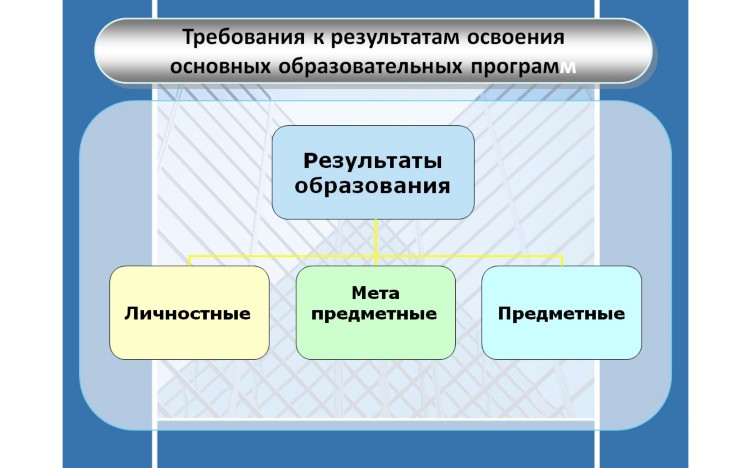 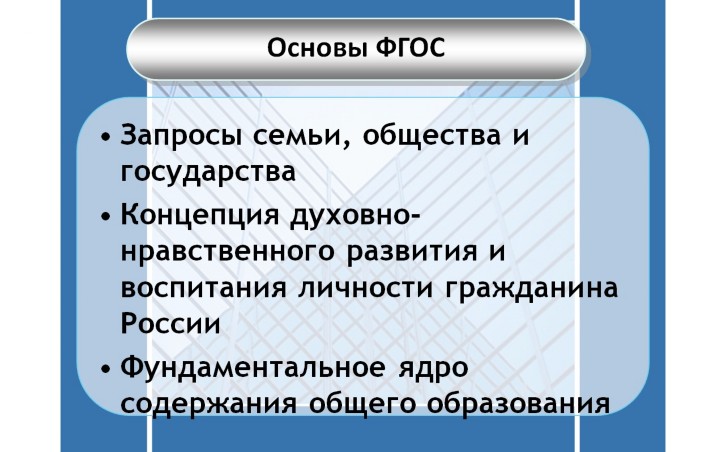 Требования к результатам обучающихся:Стандарт устанавливает требования к результатам обучающихся, освоивших основную образовательную программу начального общего образования:- личностным результатам, включающим готовность и способность обучающихся к саморазвитию, сформированность мотивации к обучению и познанию, ценностно-смысловые установки обучающихся, отражающие их индивидуально-личностные позиции, социальные компетенции, личностные качества;- метапредметным результатам, включающим освоенные обучающимися универсальные учебные действия (познавательные, регулятивные и коммуникативные), обеспечивающие овладение ключевыми компетенциями, составляющими основу умения учиться, и межпредметными понятиями;- предметным результатам, включающим освоенный обучающимися в ходе изучения учебного предмета опыт специфической для данной предметной области деятельности по получению нового знания, его преобразованию и применению, а также систему основополагающих элементов научного знания, лежащих в основе современной научной картины мира.Предметные результаты сгруппированы по предметным областям, внутри которых указаны предметы. Они формулируются в терминах «выпускник научится...», что является группой обязательных требований, и «выпускник получит возможность научиться...».Пример:Выпускник научится самостоятельно озаглавливать текст и составлять план текста.Выпускник  получит  возможность  научиться  создавать  текст  по  предложенному заголовку.Общее среднее образование. «Учебные предметы (курсы) по выбору обучающихся»:Предметная область «Филология»: «Русский язык и литература»:«Родной (нерусский) язык и литература» (базовый и профильный курсы). Предметная область «Иностранные языки»:  «Иностранный язык», «Второй иностранный язык» Предметная область «Общественные науки»:  «Россия в мире» «Обществознание»«История» «География»«Экономика»«Право»Предметная область «Математика и информатика»:  «Математика и информатика»«Математика:  алгебра и начала мат. анализа,  геометрия», «Информатика» Предметная область «Естественные науки»:  «Естествознание», «Физика», «Химия», «Биология», «Экология». Предметная область «Физическая культура и основы безопасности жизнедеятельности»: «Физическая культура», «Основы безопасности жизнедеятельности».Что такое внеурочная деятельность, каковы ее особенности? Стандарт предполагает реализацию в образовательном учреждении как урочной, так и внеурочной деятельности. Внеурочная деятельность организуется по направлениям развития личности (спортивно-оздоровительное, духовно-нравственное, социальное, общеинтеллектуальное, общекультурное).Содержание занятий должно формироваться с учетом пожеланий обучающихся и их родителей.Во внеурочную деятельность могут входить: выполнение домашних заданий (начиная со второго полугодия), индивидуальные занятия учителя с детьми, требующими психолого-педагогической  и коррекционной поддержки (в том числе – индивидуальные занятия по постановке устной речи, почерка и письменной речи и т.д.), индивидуальные и групповые консультации (в том числе – дистанционные) для детей различных категорий, экскурсии, кружки, секции, круглые столы, конференции, диспуты, школьные научные общества, олимпиады, соревнования, поисковые и научные исследования и т.д.Содержание внеурочной деятельности должно быть отражено в основной образовательной программе образовательного учреждения.Время, отведенное на внеурочную деятельность, не входит в предельно допустимую нагрузку обучающихся. Чередование урочной и внеурочной деятельности определяется образовательным учреждением и согласуется с родителями обучающихся.Государственная (итоговая)  аттестация выпускников:выявление способности выпускниковк решению учебно-практических и учебно-познавательных задач,  а также на определение уровня сформированности навыков учебно-исследовательской и проектной деятельности. (итоговая)  аттестация обучающихся осуществляется    в форме ЕГЭ.Ступени ОУОбязательная часть, %Вариативная часть, %Аудиторская нагрузка, час.Начальная школа80202904–3210 
(4 года обучения)Основная школа60405267–6020 
(5 лет обучения)Старшая школа40602100–2520 
(5-дневная учебная неделя 
и 6-дневка)